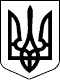 Новосанжарська селищна радаПолтавського району Полтавської областіВИКОНАВЧИЙ КОМІТЕТР І Ш Е Н Н Я25 березня 2022 року                      смт Нові Санжари                                     № 127Про внесення змін до Програми соціального захисту осіб з особливими потребами, ветеранів, пенсіонерів усіх рівнів, учасників бойових дій та добровольців при проведенні антитерористичної операції та/або Операції об’єднаних сил та соціального забезпечення жителів Новосанжарської селищної ради на 2021-2023 рокиКеруючись підпунктом 1 пункту «а» частини першої статті 27, підпунктами 1, 4 пункту «а» частини першої статті 34, пунктом 6 статті 59 Закону України «Про місцеве самоврядування в Україні», враховуючи постанову Кабінету Міністрів України від 11.03.2022 р. № 252 «Деякі питання формування та виконання місцевих бюджетів у період воєнного стану», виконавчий комітет Новосанжарської селищної радиВИРІШИВ:1. Унести зміни до Програми соціального захисту осіб з особливими потребами, ветеранів, пенсіонерів усіх рівнів, учасників бойових дій та добровольців при проведенні антитерористичної операції та/або Операції об’єднаних сил та соціального забезпечення жителів Новосанжарської селищної ради на 2021-2023 роки, затвердженої рішенням третьої позачергової сесії селищної ради восьмого скликання від 24 грудня 2020 року № 7 (в редакції рішення вісімнадцятої позачергової сесії селищної ради восьмого скликання від 15 лютого 2022 року № 93), а саме:1.1. Доповнити пункт 5 «Підтримка осіб, визнаних учасниками бойових дій відповідно до пункту 19 частини першої статті 6 Закону України «Про статус ветеранів війни, гарантії їх соціального захисту», членів їх сімей та громадських об’єднань, самоорганізацій населення, які офіційно зареєстровані на території громади» Додатку 2 до Програми підпунктом 5.6 «Забезпечення перевезення тіл героїчно загиблих за незалежність та територіальну цілісність України військовослужбовців Збройних Сил України до місця поховання» з фінансуванням 30,0 тис. грн. з місцевого бюджету.1.2. У підпункті 5.1. «Надання одноразової матеріальної допомоги сім’ям та членам сімей загиблих учасників бойових дій при проведенні АТО та /або ООС на вирішення соціально-побутових питань і покращення житлових умов» пункту 5 «Підтримка осіб, визнаних учасниками бойових дій відповідно до пункту 19 частини першої статті 6 Закону України «Про статус ветеранів війни, гарантії їх соціального захисту», членів їх сімей та громадських об’єднань, самоорганізацій населення, які офіційно зареєстровані на території громади» Додатку 2 до Програми збільшити фінансування на 30,0 тис.грн., (всього по підпункту 5.1. – 50,0 тис.грн.).1.3. У підпункті 3.4. «Надання за рахунок місцевих коштів ритуальних послуг, виготовлення предметів ритуальної належності (пам’ятники, меморіальні дошки), допомоги на поховання воїнам-інтернаціоналістам, учасникам бойових дій та добровольцям при проведенні АТО і ООС та їх сім’ям» пункту 3 «Забезпечення підтримки ветеранів з числа воїнів-інтернаціоналістів та членів організації Всеукраїнського Братства ветеранів ОУН-УПА» Додатку 2 до Програми збільшити фінансування на 50,0 тис. грн., (всього по підпункту 3.4. – 60,0 тис. грн.).1.4. У зв’язку із внесеними змінами загальний обсяг фінансування заходів Програми за рахунок коштів селищного бюджету збільшити на 110,0 тис. грн. 2. Викласти Паспорт і Програму соціального захисту осіб з особливими потребами, ветеранів, пенсіонерів усіх рівнів, учасників бойових дій та добровольців при проведенні антитерористичної операції та/або Операції об’єднаних сил та соціального забезпечення жителів Новосанжарської селищної ради на 2021-2023 роки у новій редакції (додається).3. Організацію виконання цього рішення покласти на відділ соціального захисту населення, сім’ї, молоді та спорту виконавчого комітету селищної ради, контроль за його виконанням – на постійну комісію селищної ради з питань освіти, культури, охорони здоров’я, соціального захисту населення, молоді, фізкультури та спорту.      Селищний голова                                                            Геннадій СУПРУНЗАТВЕРДЖЕНО Рішення третьої позачергової сесії Новосанжарської селищної ради восьмого скликання від 24 грудня 2020 року № 7 (в редакції рішеннявиконавчого комітету Новосанжарської селищної ради від 25.03.2022 року № 127)Програма соціального захисту осіб з особливими потребами, ветеранів, пенсіонерів усіх рівнів, учасників бойових дій та добровольців при проведенні антитерористичної операції та/або Операції об’єднаних сил та соціального забезпечення жителів Новосанжарської селищної ради на 2021-2023 роки(нова редакція)смт Нові Санжари2022 рікЗМІСТПаспорт ПрограмиЗагальні положенняМета та основні завдання ПрограмиШляхи реалізації ПрограмиФінансування Програми (додаток 1)Напрями діяльності та заходи Програми соціального захисту осіб з особливими потребами, ветеранів, пенсіонерів усіх рівнів, учасників бойових дій та добровольців при проведенні антитерористичної операції та/або Операції об’єднаних сил та соціального забезпечення жителів Новосанжарської селищної ради на 2021-2023 роки (додаток 2)Очікувані результати виконання ПрограмиЗвітність про хід виконання ПрограмиПорядок надання компенсаційних виплат за вартість проїзду хронічно хворих осіб до місця проходження процедури гемодіалізу та назад (Додаток 3)Порядок організації відпочинку (з наданням оздоровчих послуг) учасників АТО (ООС) та членів їх сімей (дружини (чоловіка), неповнолітніх дітей), що зареєстровані та фактично проживають на території Новосанжарської селищної територіальної громади (Додаток 4)ПАСПОРТ ПРОГРАМИІніціатор розроблення Програми: виконавчий комітет Новосанжарської селищної ради.Розробник Програми: виконавчий комітет Новосанжарської селищної ради.Відповідальним виконавцем Програми визначити: виконавчий комітет Новосанжарської селищної ради.Учасники Програми: відділи соціального захисту населення та охорони здоров’я, бухгалтерського та господарського забезпечення виконавчого комітету Новосанжарської селищної ради, Фінансовий відділ Новосанжарської селищної ради, старости, КУ «Центр соціальних служб» Новосанжарської селищної ради.Термін реалізації Програми: 2021-2023 роки.Етапи виконання Програми: Програма включає комплекс заходів постійного застосування, етапів чітко не визначено.Джерела фінансування Програми: бюджет Новосанжарської селищної територіальної громади, обласний бюджет, гуманітарна допомога, інші джерела, не заборонені законодавством.Орієнтований обсяг фінансових ресурсів, необхідний для реалізації Програми, всього: 404,632 тис. грн., у т.ч.:коштів селищного бюджету: 3282,254 тис.грн.,коштів обласного бюджету: 767,378 тис.грн.,коштів інших джерел: 45,0 тис.грн.Очікувані результати виконання Програми: виконання даної Програми дасть змогу покращити житлові умови громадян пільгових категорій, вирішити проблеми соціальної підтримки громадян територіальної громади, покращити їх стан здоров’я та матеріальне становище.Загальні положенняСоціальний захист є основним завданням соціальної політики, що ставить за мету забезпечення прав і гарантій людини у сфері рівня та якості життя. Турбота про людей, які перебувають у складних життєвих обставинах – один із основних напрямів державної політики у сфері соціального захисту населення.Соціальний захист населення – одна з головних функцій держави, яка має виконуватися завжди і за будь-яких обставин на користь тих громадян, у житті яких виникли проблеми. Ефективний соціальний захист – це не лише гарантовані державою соціальне забезпечення (пенсії, виплати, доплати) і створена мережа надання соціальних послуг, а й комплекс заходів, що здійснюються на місцевому рівні за рахунок коштів місцевого бюджету шляхом надання, в доповнення до державного соціального забезпечення, додаткових гарантій соціального захисту жителям  населених пунктів селищної ради, забезпечення добробуту та покращення соціального самопочуття кожної людини. Саме на розвиток цих стратегічних завдань, зростання рівня життя, надання в повному обсязі соціальних послуг вразливим категоріям громадян з урахуванням їх реальних потреб спрямовані соціальні ініціативи. Основним шляхом поліпшення соціальної ситуації на  території Новосанжарської селищної ради є відповідне формування соціальної підтримки.У сучасних економічних умовах соціальна підтримка набуває особливого значення. Головне спрямування соціальної політики – це створення комплексу правових, економічних, психологічних, освітніх, медичних, реабілітаційних та  інших заходів, основною метою яких є поліпшення або відтворення життєдіяльності, соціальної адаптації, повернення до повноцінного життя осіб, які потребують соціальних допомог і послуг. Програма соціального захисту осіб з особливими потребами, ветеранів, пенсіонерів усіх рівнів, учасників бойових дій та добровольців при проведенні антитерористичної операції та/або Операції об’єднаних сил та соціального забезпечення жителів Новосанжарської селищної ради на 2021-2023 роки (далі – Програма) розроблена відповідно до Законів України «Про місцеве самоврядування в Україні», «Про соціальний і правовий захист військовослужбовців та членів їх сімей», «Про статус ветеранів війни та гарантії  їх соціального захисту», «Про основні засади соціального захисту ветеранів праці та інших громадян похилого віку в Україні», «Про реабілітацію жертв політичних репресій на Україні», «Про основи соціальної захищеності інвалідів в Україні», «Про основи соціального захисту бездомних громадян і безпритульних дітей», «Про статус і соціальний захист громадян, які постраждали внаслідок Чорнобильської катастрофи», «Про поховання та похоронну справу», Постанови Кабінету Міністрів України від 31.01.07 № 99 «Про затвердження Порядку надання допомоги на поховання деяких категорій осіб, виконавцю волевиявлення померлого або особі, яка зобов’язалася поховати померлого», Постанови Кабінету Міністрів України від 28 лютого 2011 року № 158 «Про затвердження Порядку використання коштів, передбачених у державному бюджеті для надання одноразової матеріальної допомоги інвалідам та непрацюючим малозабезпеченим особам» та інших законодавчо-нормативних актів. Мета та основні завдання ПрограмиМета Програми – визначення пріоритетів надання соціальних допомог та послуг найбільш незахищеним верствам населення Новосанжарської громади, які перебувають у складних життєвих обставинах та неспроможні їх самостійно подолати.Основними завданнями Програми є:поліпшення соціального захисту осіб з особливими потребами, ветеранів, пенсіонерів усіх рівнів, учасників антитерористичної операції та/або Операції об’єднаних сил, їх медичного обслуговування, оздоровлення та соціально-побутового забезпечення;сприяння працевлаштуванню людей з особливими потребами (інвалідністю), учасників антитерористичної операції та/або Операції об’єднаних сил в адаптації до трудової діяльності, ритму трудового життя, інтеграції в робочий колектив;формування позитивної думки в суспільстві щодо зайнятості осіб із особливими потребами;суттєве підвищення якості надання соціальних послуг особам із особливими потребами, ветеранам, пенсіонерам усіх рівнів, учасникам антитерористичної операції та/або Операції об’єднаних сил;забезпечення державних гарантій щодо рівного доступу до соціальних послуг особам, які їх потребують;вдосконалення системи соціального обслуговування людей з особливими потребами, ветеранів, пенсіонерів всіх рівнів, учасників антитерористичної операції та/або Операції об’єднаних сил, надання їм всебічної підтримки, створення додаткових можливостей для духовного, інтелектуального і фізичного розвитку;забезпечення повної доступності будівель, споруд стаціонарних та реабілітаційних установ для людей обмеженими функціональними можливостями;надання одноразової матеріальної допомоги малозабезпеченим верствам населення Новосанжарської громади, які опинилися в складних життєвих обставинах та потребують соціальної підтримки;надання одноразової матеріальної допомоги на лікування, в тому числі на проведення складних хірургічних операцій, лікування онкохворих;надання одноразової матеріальної допомоги особам, які постраждали внаслідок стихійного лиха;надання  допомоги на поховання учасників бойових дій, ветеранів та інвалідів;надання допомоги на поховання осіб без певного місця проживання;надання допомоги сім’ям загиблих учасників антитерористичної операції та/або Операції об’єднаних сил;надання пільг окремим категоріям громадян з оплати послуг зв’язку;компенсаційні виплати на пільговий проїзд автомобільним транспортом окремим категоріям громадян;надання пільг у розмірі 50% по оплаті за користування водопостачанням та вивіз твердих побутових відходів членам сімей загиблих в АТО військовослужбовців та учасникам АТО з подальшим відшкодуванням коштів комунальному підприємству «Джерело» Новосанжарської селищної ради за рахунок селищного бюджету. 4. Шляхи реалізації ПрограмиОдноразова матеріальна допомога надається на підставі звернення (заяви)  громадянина або члена його сім’ї, який проживає разом із ним, на ім’я селищного голови.Одноразова матеріальна допомога громадянам, які внаслідок недостатнього матеріального забезпечення потребують соціальної підтримки, надається у порядку, визначеному в Положенні про порядок  надання  одноразової грошової матеріальної допомоги за рахунок коштів Новосанжарської селищної ради.5. Фінансування ПрограмиФінансове забезпечення виконання Програми здійснюється в межах видатків, передбачених в бюджеті Новосанжарської селищної ради на ці цілі.У разі необхідності протягом бюджетного року рішенням сесії селищної ради затверджуються зміни щодо фінансування програми. Для реалізації Програми також можливе фінансування за рахунок гуманітарної допомоги, інших джерел, не заборонених законодавством.Додаток: таблиця 1.Додаток 1 до Програми Ресурсне забезпечення Програмисоціального захисту осіб з особливими потребами, ветеранів, пенсіонерів усіх рівнів, учасників бойових дій та добровольців при проведенні антитерористичної операції та/або Операції об’єднаних сил Новосанжарської селищної ради на 2021-2023 роки (тис. грн.)Очікувані результати виконання ПрограмиУ результаті виконання Програми очікується:- покращення надання різних допомог і послуг найбільш незахищеним верствам населення;- забезпечення рівного доступу осіб з особливими потребами до об’єктів соціального, житлового, громадського призначення та інженерно-транспортної інфраструктури селища.8. Звітність про хід виконання ПрограмиОрганізацію управління та контроль за ходом виконання Програми здійснює постійна комісія селищної ради з питань освіти, культури, охорони здоровʼя, соціального захисту населення, молоді, фізкультури та спорту. Після закінчення встановленого строку виконання Програми складається підсумковий звіт про результати її виконання та подається на розгляд до постійної комісії селищної ради з питань освіти, культури, охорони здоровʼя, соціального захисту населення, молоді, фізкультури та спорту. Керуючий справамивиконавчого комітетуНовосанжарської селищної ради 				Валентина ВАСИЛЕНКОДодаток 2 до ПрограмиНапрями діяльності та заходи Програмисоціального захисту осіб з особливими потребами, ветеранів, пенсіонерів усіх рівнів, учасників бойових дій та добровольців при проведенні антитерористичної операції та/або Операції об’єднаних сил Новосанжарської селищної ради на 2021-2023 рокиДодаток 3 до ПрограмиПорядок надання компенсаційних виплат за вартість проїзду хронічно хворих осіб до місця проходження процедури гемодіалізу та назадЦей Порядок визначає механізм надання компенсаційних виплат за вартість проїзду хронічно хворих осіб до місця проходження процедури гемодіалізу та назад.Надання компенсаційних виплат за вартість проїзду хронічно хворих осіб до місця проходження процедури гемодіалізу та назад проводиться за рахунок коштів, передбачених у бюджеті Новосанжарської селищної територіальної громади на фінансування Програми соціального захисту осіб з особливими потребами, ветеранів, пенсіонерів усіх рівнів, учасників бойових дій та добровольців при проведенні антитерористичної операції та/або Операції об’єднаних сил Новосанжарської селищної ради на 2021-2023 роки. Дія цього Порядку поширюється на осіб, яким за медичними висновками призначено програмний гемодіаліз.  Грошова компенсація вартості проїзду хворих до місця проходження процедури гемодіалізу (Полтавської обласної клінічної лікарні) та назад виплачується відділом бухгалтерського та господарського забезпечення виконавчого комітету Новосанжарської селищної ради.  Грошова компенсація вартості проїзду хворих до місця проходження процедури гемодіалізу (Полтавської обласної клінічної лікарні) та назад надається у разі користування таким міжміським транспортом: залізничним - у розмірі фактичних витрат, підтверджених проїзними документами, але не більше вартості проїзду в плацкартному/купейному вагоні поїзда; автомобільним загального користування (крім таксі) - у розмірі фактичних витрат, підтверджених проїзними документами. Витрати на проїзд міським транспортом відшкодуванню не підлягають.  Грошова компенсація вартості проїзду хворих до місця проходження процедури гемодіалізу (Полтавської обласної клінічної лікарні) та назад призначається в разі, коли звернення за нею надійшло не пізніше ніж через 30 календарних днів із зазначеної в проїзному документі дати закінчення поїздки.  Для відшкодування вартості проїзду до місця проходження процедури гемодіалізу (Полтавської обласної клінічної лікарні) та назад хворі подають до виконавчого комітету Новосанжарської селищної ради такі документи: 1) письмову заяву на ім’я селищного голови про надання грошової компенсації із зазначенням рахунку, відкритого в банківській установі, та адреси для надіслання повідомлення про прийняте рішення (електронною поштою або на паперовому носії); 2) копію паспорта; 3) довідки із місця проходження процедури гемодіалізу (Полтавської обласної клінічної лікарні) із зазначенням дат та кількості отриманих програмних гемодіалізів; 4) оригінали проїзних документів, що підтверджують витрати на оплату проїзду (на проїзному документі повинні бути зазначені дата проїзду та його вартість). 8. У разі відсутності проїзних документів, що підтверджують витрати на оплату проїзду, відшкодування хворим вартості проїзду до медичних установ та назад здійснюється на підставі документів, зазначених у пункті 7,  у розмірі середньої вартості проїзду.9. Рішення про відшкодування хворим вартості проїзду до медичних установ та назад приймається виконавчим комітетом Новосанжарської селищної ради після надходження зазначених вище документів. 10. Виплата коштів проводиться через банківські установи. 11. Заявники та Полтавська обласна клінічна лікарня відповідають за достовірність поданих відомостей та документів, у яких вони містяться. 12. Надміру виплачені суми з відшкодування витрат на оплату проїзду внаслідок подання заявником недостовірних відомостей підлягають стягненню в установленому порядку. Додаток 4 до ПрограмиПОРЯДОКорганізації відпочинку (з наданням оздоровчих послуг) учасників АТО (ООС) та членів їх сімей (дружини (чоловіка), неповнолітніх дітей), що зареєстровані та фактично проживають на території Новосанжарської селищної територіальної громадиЦей Порядок визначає механізм організації відпочинку (з наданням оздоровчих послуг) учасників АТО (ООС) та членів їх сімей (дружини (чоловіка), неповнолітніх дітей), що зареєстровані або фактично проживають на території Новосанжарської селищної територіальної громади (бійці Збройних сил, Національної гвардії, Державної прикордонної служби, СБУ, Міністерства внутрішніх справ та добровольчих батальйонів, які воювали проти російської агресії в Донецькій та Луганській областях), за рахунок коштів бюджету Новосанжарської селищної ради.Строк перебування учасників АТО (ООС) та членів їх сімей (дружини (чоловіка), неповнолітніх дітей) у санаторно-курортному закладі на відпочинку становить не більше 12 календарних днів. Організація відпочинку (з наданням оздоровчих послуг) здійснюється згідно з медичними рекомендаціями закладів охорони здоров’я. КУ «Новосанжарський центр соціальних служб» Новосанжарської селищної ради здійснює прийом заяв від учасників АТО (ООС) із зазначенням періоду та профілю санаторно-курортного закладу. До заяви додаються:копія паспорта учасника АТО (ООС), членів його сім’ї у формі книжечки (1, 2 сторінки та сторінки з відміткою про місце реєстрації заявника) або копія паспорта у формі пластикової картки типу ID-1 (лицьового та зворотного боку), разом із копією витягу з Єдиного державного демографічного реєстру щодо реєстрації місця проживання, копія свідоцтва про народження для неповнолітніх дітей;копія довідки про присвоєння реєстраційного номера облікової картки платника податків учасника АТО (ООС), членів його сім’ї або, якщо особа через свої релігійні переконання відмовилася від прийняття реєстраційного номера облікової картки платника податків та повідомила про це відповідний контролюючий орган, копія сторінки паспорта, де є відмітка про наявність у неї права здійснювати будь-які платежі за серією та номером паспорта всіх таких членів сім’ї;копія посвідчення учасника бойових дій та довідки про участь в АТО (ООС) видана військовими формуваннями;довідка для одержання путівки для санаторно-курортного лікування за формою №070/о;копія свідоцтва про одруження;згода на обробку та використання персональних даних учасника АТО (ООС), членів його сім’ї.Зазначені документи не потребують нотаріального засвідчення. Копії документів засвідчуються керівником КУ «Новосанжарський центр соціальних служб» Новосанжарської селищної ради та мають зберігатись не менше ніж 3 роки. Сформований пакет документів по кожній сім’ї передається на вивчення виконавчому комітету Новосанжарської селищної ради для прийняття відповідного рішення. Путівки видаються на кожного дорослого члена сім’ї окремо, а на неповнолітніх відповідно до Правил прийому громадян на оздоровлення заявленного санаторію. Виконавчий комітет Новосанжарської селищної ради та санаторно-курортний заклад укладають договір у двох примірниках (один – для виконавчого комітету Новосанжарської селищної ради, другий – для санаторно-курортного закладу). Обидва примірники договору, підписані селищним головою і скріплені печаткою, передаються особі для подальшої передачі санаторно-курортному закладу. Після прибуття зазначеної особи до відповідного санаторно-курортного закладу керівник такого закладу підписує і скріплює печаткою (за наявності) обидва примірники договору, після чого заклад надсилає один примірник договору поштовим відправленням виконавчому комітету Новосанжарської селищної ради, другий – залишає на зберіганні у закладі. Про відмову від санаторно-курортного оздоровлення особа повинна повідомити санаторно-курортному закладу та виконавчому комітету Новосанжарської селищної ради не менше, ніж за 10 днів до дати заїзду.Санаторно-курортний заклад після закінчення санаторно-курортного оздоровлення подають виконавчому комітету Новосанжарської селищної ради:- зворотний талон від путівки або інший документ, що підтверджує проходження оздоровлення в санаторно-курортному закладі за профілем захворювання, за яким їм видано довідку для отримання путівки на санаторно-курортне оздоровлення, із зазначенням прізвища, імені, по батькові та строку перебування, завірений підписом керівника та скріплений печаткою (за наявності) такого закладу; - акт наданих послуг;- документ щодо проведення розрахунків за результатами надання зазначених послуг за відповідний звітний період згідно з умовами договору.Відділ бухгалтерського та господарського забезпечення виконавчого комітету Новосанжарської селищної ради проводить відшкодування вартості путівки шляхом безготівкового перерахування коштів санаторно-курортному закладу Полтавської області за надані послуги відповідно до укладених договорів та актів наданих послуг. Компенсація за доплату, пов’язану з поліпшенням умов проживання в санаторії та за продовження строку оздоровлення не здійснюється.Поділ путівки та передача іншій особі забороняється.У разі, якщо учасник АТО (ООС) не скористався санаторно-курортною путівкою, то грошова компенсація за невикористану санаторно-курортну путівку не виплачується.Додаток 5 до ПрограмиПОРЯДОКвідшкодування витрат, пов’язаних з автомобільним перевезенням пільгової категорії громадян Новосанжарської селищної територіальної громади за рахунок коштів місцевого бюджетуЗагальні положенняПорядок відшкодування витрат, пов’язаних з автомобільним перевезенням пільгової категорії громадян Новосанжарської селищної територіальної громади за рахунок коштів місцевого бюджету (далі – Порядок) визначає єдиний механізм відшкодування перевізникам компенсаційних виплат, пов’язаних з перевезенням громадян, які мають право на пільги в автомобільному транспорті приміського сполучення (за винятком таксі) за рахунок коштів місцевого бюджету.Порядок розроблений на виконання Програми соціального захисту осіб з особливими потребами, ветеранів, пенсіонерів усіх рівнів, учасників бойових дій та добровольців при проведенні антитерористичної операції та/або Операції об’єднаних сил та соціального забезпечення жителів Новосанжарської селищної ради на 2021-2023 роки.Законодавчою та нормативною підставою Порядку є Бюджетний Кодекс України, Закони України «Про автомобільний транспорт», «Про статус ветеранів війни, гарантії їх соціального захисту», «Про соціальний і правовий захист військовослужбовців та членів їх сімей», «Про статус і соціальний захист громадян, які постраждали внаслідок Чорнобильської катастрофи», «Про охорону дитинства» та постанов Кабінету Міністрів України від 17.05.1993 № 354 «Про безплатний проїзд пенсіонерів на транспорті загального користування» та від 16.08.1994 № 555 «Про поширення чинності постанови Кабінету Міністрів України від 17 травня 1993 р.№ 354».Цей Порядок визначає механізм відшкодування витрат виконавчим комітетом Новосанжарської селищної ради (далі – виконавчим комітетом) перевізникам за пільговий проїзд окремих пільгових категорій громадян за рахунок коштів місцевого бюджету.Загальна сума відшкодування компенсаційних виплат, пов’язаних з перевезенням громадян, які мають право на пільги, у автомобільному транспорті приміського сполучення визначається кошторисними призначеннями на відповідний рік за рахунок коштів місцевого бюджету. Відшкодування коштів перевізникам проводиться на підставі договорів про відшкодування витрат за перевезення окремих пільгових категорій громадян Новосанжарської селищної територіальної громади автомобільним транспортом загального користування, відповідно до Додатку 3 даного Порядку, укладених між перевізниками та виконавчим комітетом Новосанжарської селищної ради, як головним розпорядником коштів, призначених для компенсаційних виплат за пільгове перевезення окремих категорій громадян. Перевізники – отримувачі компенсаційних виплат за рахунок коштів місцевого бюджету за пільговий проїзд окремих категорій громадян для укладання договору з виконавчим комітетом подають наступну інформацію:виписку з Єдиного державного реєстру юридичних осіб та фізичних осіб-підприємців;копію чинного договору про організацію перевезення пасажирів;копію ліцензії;копію розкладу руху автобусів на маршрутах;копію свідоцтва про реєстрацію платника податку (за наявності);довідку про маршрути, в якій вказується: найменування маршруту, назва і адреса відправного пункту та пункту прибуття, встановлені тарифи (вартість проїзду).Дія цього Порядку поширюється на окремі категорії осіб, які мають право на пільги з оплати проїзду автомобільним транспортом на приміських маршрутах загального користування, а саме:осіб, які постраждали внаслідок Чорнобильської катастрофи, віднесених до категорії 1, відповідно до Закону України «Про статус і соціальний захист громадян, які постраждали внаслідок Чорнобильської катастрофи»;учасників ліквідації наслідків аварії на Чорнобильській АЕС, віднесених до категорії 2, відповідно до Закону України «Про статус і соціальний захист громадян, які постраждали внаслідок Чорнобильської катастрофи»;дітей віком від шести років, потерпілих від Чорнобильської катастрофи, яким встановлено інвалідність, пов’язану з Чорнобильською катастрофою, відповідно до Закону України «Про статус і соціальний захист громадян, які постраждали внаслідок Чорнобильської катастрофи»;учасників бойових дій відповідно до Закону України «Про статус ветеранів війни, гарантії їх соціального захисту»;осіб, які отримали інвалідність внаслідок війни, відповідно до Закону України «Про статус ветеранів війни, гарантії їх соціального захисту»;дітей віком від шести років з багатодітних сімей відповідно до Закону України «Про охорону дитинства»;ветеранів військової служби, ветеранів органів внутрішніх справ, ветеранів Національної поліції, ветеранів податкової міліції, ветеранів державної пожежної охорони, ветеранів Державної кримінально-виконавчої служби, ветеранів служби цивільного захисту, ветеранів Держспецзв’язку відповідно до Закону України «Про статус ветеранів військової служби, ветеранів органів внутрішніх справ, ветеранів Національної поліції і деяких інших осіб та їх соціальний захист»;батьків військовослужбовців, які загинули чи померли або пропали безвісти під час проходження військової служби, відповідно до Закону України «Про соціальний і правовий захист військовослужбовців та членів їх сімей»;осіб з інвалідністю, дітей з інвалідністю віком від шести років та осіб, які супроводжують осіб з інвалідністю І групи або дітей з інвалідністю, відповідно до Закону України «Про основи соціальної захищеності осіб з інвалідністю в Україні»;реабілітованих осіб, які отримали інвалідність внаслідок репресій або є пенсіонерами, відповідно до Закону України «Про реабілітацію жертв політичних репресій на Україні».     Даний перелік категорій пільговиків може бути розширений (змінений) відповідно до законодавства України.Пільги надаються на підставі посвідчення, що дає право на пільги.ІІ. Облікування фактичних перевезень громадян, яким надано право безоплатного проїзду автомобільним транспортом на приміських маршрутах та визначення суми втрат за перевезення окремих пільгових категорій громадянВиконавчий комітет забезпечує виготовлення талонів відповідно до вимог законодавства.Безкоштовне перевезення пільгових категорій громадян, що мають право на безкоштовний проїзд згідно з чинним законодавством та вказаних у пункті 7 Розділу 1 даного Порядку, здійснюється пасажирським автотранспортом на умовах, визначених договором на перевезення пасажирів автомобільним транспортом, укладеним між перевізником та облдержадміністрацією, та на підставі договору, укладеного між перевізником та виконавчим комітетом, при пред’явленні пільговиком відповідного посвідчення, що підтверджує право на пільгу, талона одноразового використання на проїзд (далі – талон). Уповноважені особи виконавчого комітету проводять реєстрацію, заповнення та видачу талонів на проїзд пільговим категоріям громадян, які мають право пільгового проїзду згідно чинного законодавства України. Заповнення відомостей талону здійснюється розбірливо, українською мовою.Особі, яка віднесена до пільгової категорії відповідно до цього Порядку, видається 4 (чотири) талони щомісяця. Талон зберігає чинність протягом місяця на який було видано.Талони є документом суворої звітності встановленого зразка, згідно додатку (Додаток 1 до Порядку.) Талон дійсний при наявності печатки виконавчого комітету Новосанжарської селищної ради та підпису уповноваженої особи на видачу талонів.Для отримання талонів громадянин, що має право на безоплатний проїзд, пред’являє особисто такі документи:посвідчення про право на пільги;паспорт та реєстраційний номер облікової картки платника податків;заяву до уповноваженої особи про видачу талонів.Громадянин, що має право на пільговий проїзд, повинен бути зареєстрований на території Новосанжарської СТГ. Видача талонів уповноваженим особам проводиться відділом соціального захисту населення, сім’ї, молоді та спорту виконавчого комітету Новосанжарської селищної ради. Про одержання талонів пільговик розписується у журналі обліку талонів (Додаток 2 до Порядку). Ведення журналу обліку талонів здійснюється уповноваженою особою виконавчого комітету, що проводить реєстрацію, заповнення та видачу талонів на проїзд пільговим категоріям громадян, в якому зазначаються відомості про: ПІБ громадянина пільгової категорії, категорія, номер посвідчення, індивідуальний податковий номер, дата видачі, номер талону.Не пізніше 5 числа місяця наступного за звітним до відділу соціального захисту населення, сім’ї, молоді та спорту виконавчого комітету Новосанжарської селищної ради уповноваженою особою за звіряння використаних талонів на право пільгового проїзду, надаються відомості про видані талони за звітній місяць з інформацією про: ПІБ громадянина пільгової категорії, категорія, номер посвідчення, індивідуальний податковий номер, дату видачі, номер талону.При посадці до транспорту водію пред’являється талон, який дає право на проїзд та відповідне посвідчення. Право на використання талону має тільки власник посвідчення. Талон без відповідного посвідчення вважається недійсним та не дає право на пільговий проїзд.Розрахунки фактично виконаних обсягів перевезень пільгових категорій населення в автобусах приміських маршрутів загального користування виконуються перевізниками на підставі фактичної кількості отриманих від громадян талонів, та вартості проїзду по кожному маршруту окремо (без урахування страхового збору і ПДВ) за календарний місяць з урахуванням умов укладених договорів та відображаються у Реєстрі використаних талонів на право безкоштовного проїзду пільгових категорій громадян, по кожному маршруту окремо, згідно з Додатком 3 даного Порядку.В термін до 20-го числа місяця наступного за звітним (щомісячно), перевізником подається до відділу соціального захисту населення, сім’ї, молоді та спорту виконавчого комітету Новосанжарської селищної ради Реєстр використаних талонів на право безкоштовного проїзду пільгових категорій громадян, згідно з Додатком 3, із відомостями про суми відшкодування збитків від перевезення пільгових категорій населення ОТГ на підставі талонів у трьох примірниках, які перевіряються та посвідчуються начальником відділу соціального захисту населення, сім’ї, молоді та спорту виконавчого комітету Новосанжарської селищної ради не пізніше 5 днів.ІІІ. Порядок проведення відшкодування компенсаціїВиконавчий комітет на підставі розрахунків про фактично виконані обсяги перевезень пільгових категорій громадян, що надаються перевізниками, на підставі Реєстру використаних талонів на право безкоштовного проїзду пільгових категорій громадян, згідно Додатку 3 даного Порядку, забезпечує відшкодування витрат на розрахунковий рахунок перевізника.Виконавчий комітет бере бюджетні зобов’язання та здійснює відповідні видатки в межах бюджетних асигнувань.ІV. Порядок розгляду спорівСпори, що виникають між перевізниками та виконавчим комітетом вирішуються шляхом переговорів.У випадках недосягнення згоди між виконавчим комітетом та перевізниками спори вирішуються згідно з чинним законодавством України.Додаток 1 до Порядку відшкодування витрат, пов’язаних з автомобільним перевезенням пільгової категорії громадян Новосанжарської селищної територіальної громади за рахунок коштів місцевого бюджетуЗразок талону Колір талону визначається  відповідно до населеного пункту (місця проживання):Лелюхівський старостат – Рожевийсмт. Нові Санжари – БілийМалоперещепинський старостат – ЖовтийРуденківський старостат – БлакитнийМалокобелячківський старостат - ЗеленийДодаток 2 до Порядку відшкодування витрат, пов’язаних з автомобільним перевезенням пільгової категорії громадян Новосанжарської селищної територіальної громади за рахунок коштів місцевого бюджетуЖУРНАЛобліку талонів на право пільгового проїздуДодаток 3 до Порядку відшкодування витрат, пов’язаних з автомобільним перевезенням пільгової категорії громадян Новосанжарської селищної територіальної громади за рахунок коштів місцевого бюджетуРеєстр використаних талонів, на право безкоштовного проїзду пільгових категорій громадянЗа _______________202__р.	 Перевізник _______________________Маршрут __________________________________Всього отримано талонів на пільговий проїзд _____, перевезено пільговиків _______ на загальну суму ______________ (прописом сума)__________________________________________З боку Перевізника:Обсяг коштів, які пропонується залучити на виконання ПрограмиВсього, витрати на виконанняПрограмиЕтапи виконання ПрограмиЕтапи виконання ПрограмиЕтапи виконання ПрограмиОбсяг коштів, які пропонується залучити на виконання ПрограмиВсього, витрати на виконанняПрограми2021 р.2022 р.2023 р.Обсяг ресурсів, усього,у тому числі:4094,6321950,661508,478635,494бюджет селищної територіальної громади3282,2541291,261370,5620,494обласний бюджет767,378644,4122,978-кошти небюджетних джерел45,015,015,015,0№з/пНазва напряму діяльності(пріоритетні завдання)Перелік заходів ПрограмиСтрок виконан- ня Програми       Виконавці Виконавці Джерелафінансу-ванняОрієнтовні обсяги фінансування (вартість) тис. грн.Орієнтовні обсяги фінансування (вартість) тис. грн.Орієнтовні обсяги фінансування (вартість) тис. грн.Орієнтовні обсяги фінансування (вартість) тис. грн.Очікуваний результат№з/пНазва напряму діяльності(пріоритетні завдання)Перелік заходів ПрограмиСтрок виконан- ня Програми       Виконавці Виконавці Джерелафінансу-ванняу тому числі:у тому числі:у тому числі:у тому числі:Очікуваний результат№з/пНазва напряму діяльності(пріоритетні завдання)Перелік заходів ПрограмиСтрок виконан- ня Програми       Виконавці Виконавці Джерелафінансу-ванняВсього2021202220231Активізація створення доступного та ефективного ринку послуг з питань соціального захисту населенняАктивізація створення доступного та ефективного ринку послуг з питань соціального захисту населенняАктивізація створення доступного та ефективного ринку послуг з питань соціального захисту населенняАктивізація створення доступного та ефективного ринку послуг з питань соціального захисту населенняАктивізація створення доступного та ефективного ринку послуг з питань соціального захисту населенняСелищний бюджет15,05,05,05,01.1.Проведення інформаційно-роз’яс-нювальної роботи серед населення щодо змін, нововведень у законодавстві України з питань соціального захисту.1.1.Проведення інформаційно-роз’яс-нювальної роботи серед населення щодо змін, нововведень у законодавстві України з питань соціального захисту.2021-20232021-2023Селищна рада, виконавчий комітет селищної ради, старостатиСелищний бюджет15,05,05,05,0Зростання грамотності населення у питаннях соціального захисту, підвищення рівня поінформованості в галузі правової культури1.2.Проведення обстежень матеріально-побутових умов проживання громадян із особливими потребами, ветеранів, пенсіонерів усіх рівнів, учасників бойових дій та добровольців при проведенні АТО і ООС.1.2.Проведення обстежень матеріально-побутових умов проживання громадян із особливими потребами, ветеранів, пенсіонерів усіх рівнів, учасників бойових дій та добровольців при проведенні АТО і ООС.2021-20232021-2023Селищна рада, виконавчий комітет селищної ради, старостатиНе потребує фінансової підтримкиВивчення потреб осіб із особливими потребами, ветеранів, пенсіонерів усіх рівнів, учасників бойових дій та добровольців при проведенні АТО.1.3.Залучення до волонтерського руху молоді для надання допомоги особам із особливими потребами, ветеранам, пен-сіонерам усіх рівнів, одиноким громадянам.1.3.Залучення до волонтерського руху молоді для надання допомоги особам із особливими потребами, ветеранам, пен-сіонерам усіх рівнів, одиноким громадянам.2021-20232021-2023Селищна рада, виконавчий комітет селищної ради, заклади загальної середньої освітиНе потребує фінансової підтримкиВиховання у молоді співчуття та почуття відповідальності1.4.Забезпечення організації та тех-нічного (інформаційно-консультацій-ного) супроводу програмного комп-лексу «Інтегрована інформаційна система «Соціальна громада» та 4-ох модулів шифрування для уповнова-жених осіб старостатів для прийому громадян з питань соціального захисту1.4.Забезпечення організації та тех-нічного (інформаційно-консультацій-ного) супроводу програмного комп-лексу «Інтегрована інформаційна система «Соціальна громада» та 4-ох модулів шифрування для уповнова-жених осіб старостатів для прийому громадян з питань соціального захисту2021-20232021-2023Селищна рада, виконавчий комітет селищної радиСелищний бюджет----2Забезпечення  підтримки ветеранів війни і праці, Героїв України, матерів-героїнь Забезпечення  підтримки ветеранів війни і праці, Героїв України, матерів-героїнь Забезпечення  підтримки ветеранів війни і праці, Героїв України, матерів-героїнь Забезпечення  підтримки ветеранів війни і праці, Героїв України, матерів-героїнь Забезпечення  підтримки ветеранів війни і праці, Героїв України, матерів-героїнь Селищний бюджет1247,264507,12575,6164,5442.1.Придбання квітів, сувенірів, листівок, продуктових наборів для вручення їх на державні свята і ювілейні дати ветеранам та вдовам ветеранів Другої світової війни, пенсіонерам різних категорій2.1.Придбання квітів, сувенірів, листівок, продуктових наборів для вручення їх на державні свята і ювілейні дати ветеранам та вдовам ветеранів Другої світової війни, пенсіонерам різних категорій2021-20232021-2023Селищна рада, виконавчий комітет селищної ради, старостати, КУ “Центр соціальних служб” селищної радиСелищний бюджет16565,060,040,0Вшанування ветеранів та збереження пам’яті про життєвий подвиг односельців2.2.Придбання вінків та квітів для  вшанування пам’яті померлих ветеранів війни і праці (на поховання).2.2.Придбання вінків та квітів для  вшанування пам’яті померлих ветеранів війни і праці (на поховання).2021-20232021-2023Селищна рада, виконавчий комітет селищної ради, старостатиСелищний бюджет15,015,0Вшанування ветеранів та збереження пам’яті про життєвий подвиг односельців2.3.Придбання гірлянд та квітів з нагоди державних свят для покладання до пам’ятника Слави, братської могили поховання воїнів, пам’ятного знака Чорнобильцям, афганцям та інших пам’ятників.2.3.Придбання гірлянд та квітів з нагоди державних свят для покладання до пам’ятника Слави, братської могили поховання воїнів, пам’ятного знака Чорнобильцям, афганцям та інших пам’ятників.2021-20232021-2023Селищна рада, виконавчий комітет селищної ради, старостатиСелищний бюджет(за окремою програмою)Вшанування ветеранів та збереження пам’яті про життєвий подвиг односельців2.4.Матеріальна допомога усім пільговим категоріям громадян на лікування та вирішення соціально-побутових питань2.4.Матеріальна допомога усім пільговим категоріям громадян на лікування та вирішення соціально-побутових питань2021-20232021-2023Селищна рада, виконавчий комітет селищної ради, старостатиСелищний бюджет754,544    250,0400,0104,544Вшанування ветеранів та збереження пам’яті про життєвий подвиг односельців2.5.Фінансова підтримка Новосанжарської організації  ветеранів.2.5.Фінансова підтримка Новосанжарської організації  ветеранів.2021-20232021-2023Селищна рада, виконавчий комітет селищної ради, старостатиСелищний бюджет146,2270,6255,620,02.6. Забезпечення санаторно-курортним лікуванням ветеранів війни, осіб, на яких поширюється чинність Закону України «Про статус ветеранів війни, гарантії їх соціального захисту»2.6. Забезпечення санаторно-курортним лікуванням ветеранів війни, осіб, на яких поширюється чинність Закону України «Про статус ветеранів війни, гарантії їх соціального захисту»2021-20232021-2023Селищна рада, виконавчий комітет селищної ради, старостатиСелищний бюджет166,5106,560,0-3Забезпечення підтримки ветеранів з числа воїнів-інтернаціоналістів та членів організації Всеукраїнського Братства ветеранів ОУН-УПАЗабезпечення підтримки ветеранів з числа воїнів-інтернаціоналістів та членів організації Всеукраїнського Братства ветеранів ОУН-УПАЗабезпечення підтримки ветеранів з числа воїнів-інтернаціоналістів та членів організації Всеукраїнського Братства ветеранів ОУН-УПАЗабезпечення підтримки ветеранів з числа воїнів-інтернаціоналістів та членів організації Всеукраїнського Братства ветеранів ОУН-УПАЗабезпечення підтримки ветеранів з числа воїнів-інтернаціоналістів та членів організації Всеукраїнського Братства ветеранів ОУН-УПАСелищний бюджетОбласний бюджет280,2719,49680,27144,319,49655,73.1.Придбання гірлянд та квітів з нагоди державних свят для покладання до пам’ятника Слави,  пам’ятного знака афганцям та інших пам’ятників,  вінків та квітів для вшанування пам’яті померлих воїнів.3.1.Придбання гірлянд та квітів з нагоди державних свят для покладання до пам’ятника Слави,  пам’ятного знака афганцям та інших пам’ятників,  вінків та квітів для вшанування пам’яті померлих воїнів.2021-20232021-2023Селищна рада, виконавчий комітет селищної ради, старостатиСелищний бюджет(за окремою програмою)Вшанування та відзначення воїнів-інтернаціоналістів та збереження пам’яті про історичні події недалекого минулого3.2.Фінансування заходів по відзначенню чергової річниці виведення радянських військ з території Афганістану (15.02.2021 р.)3.2.Фінансування заходів по відзначенню чергової річниці виведення радянських військ з території Афганістану (15.02.2021 р.)2021-20232021-2023Селищна рада, виконавчий комітет селищної ради, старостатиСелищний бюджет(за окремою програмою)Вшанування та відзначення воїнів-інтернаціоналістів та збереження пам’яті про історичні події недалекого минулого3.3.Надання матеріальної допомоги воїнам-інтернаціоналістам (жителям ОТГ) до Дня вшанування учасників бойових дій на території інших держав (15 лютого кожного року)3.3.Надання матеріальної допомоги воїнам-інтернаціоналістам (жителям ОТГ) до Дня вшанування учасників бойових дій на території інших держав (15 лютого кожного року)2021-20232021-2023Селищна рада, виконавчий комітет селищної ради, старостатиСелищний бюджет106,0734,1746,925,0Вшанування та відзначення воїнів-інтернаціоналістів та збереження пам’яті про історичні події недалекого минулого3.4. Надання за рахунок місцевих коштів ритуальних послуг, виготовлення предметів ритуальної належності (пам’ятники, меморіальні дошки), допомоги на поховання  воїнам-інтернаціоналістам, учасникам бойових дій та добровольцям при проведенні АТО і ООС та їх сім’ям3.4. Надання за рахунок місцевих коштів ритуальних послуг, виготовлення предметів ритуальної належності (пам’ятники, меморіальні дошки), допомоги на поховання  воїнам-інтернаціоналістам, учасникам бойових дій та добровольцям при проведенні АТО і ООС та їх сім’ям2021-20232021-2023Селищна рада, виконавчий комітет селищної ради, старостатиСелищний бюджет75,010,060,05,0Вшанування та відзначення воїнів-інтернаціоналістів та збереження пам’яті про історичні події недалекого минулого3.5.Фінансова підтримка Новосанжар-ської районної організації Української спілки ветеранів Афганістану (воїнів-інтернаціоналістів)3.5.Фінансова підтримка Новосанжар-ської районної організації Української спілки ветеранів Афганістану (воїнів-інтернаціоналістів)2021-20232021-2023Селищна рада, виконавчий комітет селищної радиСелищний бюджет99,236,137,425,73.6. Видатки на поховання учасників бойових дій та осіб з інвалідністю внаслідок війни3.6. Видатки на поховання учасників бойових дій та осіб з інвалідністю внаслідок війни2022- 20232022- 2023Селищна рада, виконавчий комітет селищної радиОбласний бюджет19,49619,4964Забезпечення підтримки  осіб та дітей з інвалідністю, осіб, постраждалих від аварії на ЧАЕС, ліквідаторів аварії на ЧАЕСЗабезпечення підтримки  осіб та дітей з інвалідністю, осіб, постраждалих від аварії на ЧАЕС, ліквідаторів аварії на ЧАЕСЗабезпечення підтримки  осіб та дітей з інвалідністю, осіб, постраждалих від аварії на ЧАЕС, ліквідаторів аварії на ЧАЕСЗабезпечення підтримки  осіб та дітей з інвалідністю, осіб, постраждалих від аварії на ЧАЕС, ліквідаторів аварії на ЧАЕСЗабезпечення підтримки  осіб та дітей з інвалідністю, осіб, постраждалих від аварії на ЧАЕС, ліквідаторів аварії на ЧАЕССелищний бюджетНебюджетні джерелаОбласний бюджет665,3645,0107,882279,11    15,044,4259,715,063,482126,5515,0-4.1. Фінансування участі у міжнародних та обласних тематичних масових заходах та спортивних змаганнях осіб з інвалідністю (жителів ТГ)4.1. Фінансування участі у міжнародних та обласних тематичних масових заходах та спортивних змаганнях осіб з інвалідністю (жителів ТГ)2021-20232021-2023Селищна рада, виконавчий комітет селищної радиСелищний бюджет(при наявності коштів)Сприяння соціальній реабілітації осіб з інвалідністю,підтримка та адресна допомога особам з інвалідністю4.2. Надання благодійної грошової допомоги членам Полтавської обласної організації Українського товариства сліпих до Міжнародного дня інвалідів.4.2. Надання благодійної грошової допомоги членам Полтавської обласної організації Українського товариства сліпих до Міжнародного дня інвалідів.2021-20232021-2023Селищна рада, виконавчий комітет селищної радиСелищний бюджет(при наявності коштів)30,010,010,010,0Сприяння соціальній реабілітації осіб з інвалідністю,підтримка та адресна допомога особам з інвалідністю4.3.Фінансування заходів для дітей з інвалідністю (до Міжнародного дня інвалідів – 03 грудня)4.3.Фінансування заходів для дітей з інвалідністю (до Міжнародного дня інвалідів – 03 грудня)2021-20232021-2023Селищна рада, виконавчий комітет селищної ради, старостатиСелищний бюджет56,130,0516,010,05Сприяння соціальній реабілітації осіб з інвалідністю,підтримка та адресна допомога особам з інвалідністю4.4.Надання одноразової матеріальної допомоги учасникам ліквідації аварії на ЧАЕС та особам, постраждалим від аварії на ЧАЕС до Дня вшанування ліквідаторів аварії на ЧАЕС4.4.Надання одноразової матеріальної допомоги учасникам ліквідації аварії на ЧАЕС та особам, постраждалим від аварії на ЧАЕС до Дня вшанування ліквідаторів аварії на ЧАЕС2021-20232021-2023Селищна рада, виконавчий комітет селищної ради, старостатиСелищний бюджет177,3659,1677,740,5Сприяння соціальній реабілітації осіб з інвалідністю,підтримка та адресна допомога особам з інвалідністю4.5. Облаштування місць для паркування осіб з інвалідністю, пандусів та туалетів4.5. Облаштування місць для паркування осіб з інвалідністю, пандусів та туалетів2021-20232021-2023Селищна рада, виконавчий комітет селищної радиСелищний бюджетНебюджетні джерела6,045,03,015,03,015,00,015,04.6.Організація надання дітям-інвалідам реабілітаційних послуг4.6.Організація надання дітям-інвалідам реабілітаційних послуг2021-20232021-2023Селищна рада, виконавчий комітет селищної радиСелищний бюджет115,070,025,020,04.7.Встановлення телефонів особам з інвалідністю І і ІІ груп.4.7.Встановлення телефонів особам з інвалідністю І і ІІ груп.2021-20232021-2023Селищна рада, виконавчий комітет селищної радиОбласний бюджет0,10,14.8. Надання компенсаційних виплат фізичним особам, які здійснюють догляд за громадянами похилого віку, особами з інвалідністю, дітьми з інвалідністю, які не здатні до самообслуговування і потребують сторонньої допомоги4.8. Надання компенсаційних виплат фізичним особам, які здійснюють догляд за громадянами похилого віку, особами з інвалідністю, дітьми з інвалідністю, які не здатні до самообслуговування і потребують сторонньої допомоги2021-20232021-2023Селищна рада, виконавчий комітет селищної радиСелищний бюджет212,966,9100,046,04.9.Допомога на поховання ліквідаторів та інвалідів ЧАЕС І категорії4.9.Допомога на поховання ліквідаторів та інвалідів ЧАЕС І категорії2021-20232021-2023Селищна рада, виконавчий комітет селищної радиСелищний бюджет20,010,010,0-4.10.Пільгове медичне забезпечення громадян, які постраждали внаслідок Чорнобильської катастрофи, у частині відпуску медикаментів за пільговими рецептами лікарів та за зубопротезування4.10.Пільгове медичне забезпечення громадян, які постраждали внаслідок Чорнобильської катастрофи, у частині відпуску медикаментів за пільговими рецептами лікарів та за зубопротезування2021-20232021-2023Селищна рада, виконавчий комітет селищної радиСелищний бюджетОбласний бюджет18,090,215,044,4345,8--4.11. Надання матеріальної допомоги на проведення безплатного капітального (поточного) ремонту власного житлового будинку  (квартири) учасникам ліквідації аварії на ЧАЕС4.11. Надання матеріальної допомоги на проведення безплатного капітального (поточного) ремонту власного житлового будинку  (квартири) учасникам ліквідації аварії на ЧАЕС2021-20232021-2023Селищна рада, виконавчий комітет селищної радиСелищний бюджет30,015,015,0-4.12.Забезпечення санаторно-курортним лікуванням громадян, які постраждали внаслідок Чорнобильської катастрофи, віднесених до 1 категорії, в санаторно-курортних закладах Полтавської області4.12.Забезпечення санаторно-курортним лікуванням громадян, які постраждали внаслідок Чорнобильської катастрофи, віднесених до 1 категорії, в санаторно-курортних закладах Полтавської області2022-20232022-2023Селищна рада, виконавчий комітет селищної радиОбласний бюджет17,58217,5825Підтримка осіб, визнаних учасниками бойових дій відповідно до пункту 19 частини першої статті 6 Закону України «Про статус ветеранів війни, гарантії їх соціального захисту», членів їх сімей та громадських об’єднань, самоорганізацій населення, які офіційно зареєстровані на території громадиПідтримка осіб, визнаних учасниками бойових дій відповідно до пункту 19 частини першої статті 6 Закону України «Про статус ветеранів війни, гарантії їх соціального захисту», членів їх сімей та громадських об’єднань, самоорганізацій населення, які офіційно зареєстровані на території громадиПідтримка осіб, визнаних учасниками бойових дій відповідно до пункту 19 частини першої статті 6 Закону України «Про статус ветеранів війни, гарантії їх соціального захисту», членів їх сімей та громадських об’єднань, самоорганізацій населення, які офіційно зареєстровані на території громадиПідтримка осіб, визнаних учасниками бойових дій відповідно до пункту 19 частини першої статті 6 Закону України «Про статус ветеранів війни, гарантії їх соціального захисту», членів їх сімей та громадських об’єднань, самоорганізацій населення, які офіційно зареєстровані на території громадиПідтримка осіб, визнаних учасниками бойових дій відповідно до пункту 19 частини першої статті 6 Закону України «Про статус ветеранів війни, гарантії їх соціального захисту», членів їх сімей та громадських об’єднань, самоорганізацій населення, які офіційно зареєстровані на території громадиСелищний бюджетОбласний бюджет (субвенція)Небюджетні джерела260,3640,086,0600,0130,040,044,35.1. Надання одноразової матеріальної допомоги сім’ям та членам сімей загиблих учасників бойових дій при проведенні АТО та /або ООС на вирішення соціально-побутових питань і покращення житлових умов.5.1. Надання одноразової матеріальної допомоги сім’ям та членам сімей загиблих учасників бойових дій при проведенні АТО та /або ООС на вирішення соціально-побутових питань і покращення житлових умов.2021-20232021-2023Селищна рада, виконавчий комітет селищної радиСелищний бюджет (відповідно до Положення)65,05,050,010,0Надання допомоги та сприяння реабілітації у суспільстві5.2. Надання пільг у розмірі 50% по оплаті за користування водопостачан-ням та вивіз твердих побутових відхо-дів, а також з інших житлово-комунальних послуг Мокляку Артему Олександровичу, Бурніс Наталії Михайлівні, Збицькій Анастасії Максимівні, Писаренко Євгенії Антонівні5.2. Надання пільг у розмірі 50% по оплаті за користування водопостачан-ням та вивіз твердих побутових відхо-дів, а також з інших житлово-комунальних послуг Мокляку Артему Олександровичу, Бурніс Наталії Михайлівні, Збицькій Анастасії Максимівні, Писаренко Євгенії Антонівні2021-20232021-2023Селищна рада, виконавчий комітет селищної радиСелищний бюджет84,340,030,014,3Надання допомоги та сприяння реабілітації у суспільстві5.3.  Забезпечення організації відпочинку (з наданням оздоровчих послуг) учасників АТО (ООС) та членів їх сімей, а також санаторно-курортним оздоровленням у санаторно-курортних закладах Полтавської області членів сімей загиблих (померлих) ветеранів війни з числа учасників АТО/ООС, членів сімей загиблих учасників бойових дій на території інших держав, членів сімей осіб, які перебувають у полоні або пропали безвісти в районі проведення АТО/ООС, осіб з інвалідністю внаслідок війни з числа учасників АТО/ООС і з числа учасників бойових дій на території інших держав, осіб з інвалідністю загального захворювання, з дитинства, осіб з інвалідністю з ураженням органів слуху та зору5.3.  Забезпечення організації відпочинку (з наданням оздоровчих послуг) учасників АТО (ООС) та членів їх сімей, а також санаторно-курортним оздоровленням у санаторно-курортних закладах Полтавської області членів сімей загиблих (померлих) ветеранів війни з числа учасників АТО/ООС, членів сімей загиблих учасників бойових дій на території інших держав, членів сімей осіб, які перебувають у полоні або пропали безвісти в районі проведення АТО/ООС, осіб з інвалідністю внаслідок війни з числа учасників АТО/ООС і з числа учасників бойових дій на території інших держав, осіб з інвалідністю загального захворювання, з дитинства, осіб з інвалідністю з ураженням органів слуху та зору2021-20232021-2023Селищна рада, виконавчий комітет селищної ради, КУ «Центр соціальних служб» селищної радиСелищний бюджетОбласний бюджет76,0100,036,060,020,040,020,05.4.Придбання житла та земельної ділянки, на якій воно знаходиться, для учасників АТО та/або ООС, учасників бойових дій на території інших держав (воїнів-інтернаціо-налістів), інвалідів війни що потре-бують поліпшення житлових умов.5.4.Придбання житла та земельної ділянки, на якій воно знаходиться, для учасників АТО та/або ООС, учасників бойових дій на території інших держав (воїнів-інтернаціо-налістів), інвалідів війни що потре-бують поліпшення житлових умов.2021-20232021-2023Селищна рада, виконавчий комітет селищної радиСелищний бюд-жет (при над-ходженні заяв)Обласний бюджет540,0540,05.5.Підтримка громадських об’єднань, самоорганізацій населення, які офіційно зареєстровані на території громади.5.5.Підтримка громадських об’єднань, самоорганізацій населення, які офіційно зареєстровані на території громади.2021-20232021-2023Виконавчий комітет селищної радиСелищний бюд-жетСубвенція з об-ласного бюдже-туНебюджетні джерела5,0Згідно з рішенням облради5,0Згідно з рішенням облради5.6.Забезпечення перевезення тіл героїчно загиблих за незалежність та територіальну цілісність України військовослужбовців ЗСУ до місця поховання5.6.Забезпечення перевезення тіл героїчно загиблих за незалежність та територіальну цілісність України військовослужбовців ЗСУ до місця поховання2022-20232022-2023Виконавчий комітет селищної радиСелищний бюд-жет30,030,06Підтримка осіб, які опинилися у складних життєвих обставинахПідтримка осіб, які опинилися у складних життєвих обставинахПідтримка осіб, які опинилися у складних життєвих обставинахПідтримка осіб, які опинилися у складних життєвих обставинахПідтримка осіб, які опинилися у складних життєвих обставинахСелищний бюджет148,067,050,031,06.1. Надання одноразової матеріальної допомоги та продуктових наборів малозабезпеченим верствам насе-лення Новосанжарської селищної ради, які опинилися в складних життєвих обставинах та потребують соціальної підтримки.6.1. Надання одноразової матеріальної допомоги та продуктових наборів малозабезпеченим верствам насе-лення Новосанжарської селищної ради, які опинилися в складних життєвих обставинах та потребують соціальної підтримки.2021-20232021-2023Селищна рада, виконавчий комітет селищної ради, старостатиСелищний бюджет(відповідно до Положення про матеріальну допомогу)15,05,05,05,0Зменшення кількості осіб, які опинилися у складних життєвих обставинах6.2. Надання одноразової матеріальної допомоги особам, які постраждали внаслідок стихійного лиха.6.2. Надання одноразової матеріальної допомоги особам, які постраждали внаслідок стихійного лиха.2021-20232021-2023Селищна рада, виконавчий комітет селищної радиСелищний бюджет(відповідно до Положення про матеріальну допомогу)Зменшення кількості осіб, які опинилися у складних життєвих обставинах6.3. Надання нецільової благодійної допомоги на поховання деяких категорій осіб виконавцю волевиявлення померлого, або особі, яка зобов’язалася поховати померлого.6.3. Надання нецільової благодійної допомоги на поховання деяких категорій осіб виконавцю волевиявлення померлого, або особі, яка зобов’язалася поховати померлого.2021-20232021-2023Селищна рада, виконавчий комітет селищної радиСелищний бюджет(відповідно до Положення про матеріальну допомогу)55,030,020,05,06.4. Придбання ритуальних товарів та організація і проведення поховання осіб без певного місця проживання, одиноких, від яких відмовилися рідні, знайдених невпізнаних громадян6.4. Придбання ритуальних товарів та організація і проведення поховання осіб без певного місця проживання, одиноких, від яких відмовилися рідні, знайдених невпізнаних громадян2021-20232021-2023Селищна рада, виконавчий комітет селищної радиСелищний бюджет(відповідно до Положення про матеріальну допомогу)17,57,57,03,06.5. Надання одноразової матеріальної допомоги з метою підвищення мотивації та забезпечення виконання пріорітетних завдань із залучення громадян на військову службу за контрактом до ЗСУ6.5. Надання одноразової матеріальної допомоги з метою підвищення мотивації та забезпечення виконання пріорітетних завдань із залучення громадян на військову службу за контрактом до ЗСУ2021-20232021-2023Селищна рада, виконавчий комітет селищної радиСелищний бюджет(відповідно до Положення про матеріальну допомогу)16,010,03,03,06.6. Забезпечення підтримки осіб, що постраждали від домашнього насильства та торгівлі людьми6.6. Забезпечення підтримки осіб, що постраждали від домашнього насильства та торгівлі людьми2021-20232021-2023Селищна рада, виконавчий комітет селищної радиСелищний бюджет44,514,515,015,07Забезпечення пільг з послуг зв’язку, пільг за проїзд окремих категорій громадянЗабезпечення пільг з послуг зв’язку, пільг за проїзд окремих категорій громадянЗабезпечення пільг з послуг зв’язку, пільг за проїзд окремих категорій громадянЗабезпечення пільг з послуг зв’язку, пільг за проїзд окремих категорій громадянЗабезпечення пільг з послуг зв’язку, пільг за проїзд окремих категорій громадянСелищний бюджет666,06266,76205,9193,47.1. Надання пільг окремим категоріям громадян з оплати послуг зв’язку.7.1. Надання пільг окремим категоріям громадян з оплати послуг зв’язку.2021-20232021-2023Селищна рада, виконавчий комітет селищної радиСелищний бюджет190,263,463,463,4Зниження соціальної напруги та забезпе-чення пільг окремим категоріям громадян7.2.Надання компенсаційних виплат за пільговий проїзд окремих категорій громадян залізничним транспортом7.2.Надання компенсаційних виплат за пільговий проїзд окремих категорій громадян залізничним транспортом2021-20232021-2023Селищна рада, виконавчий комітет селищної радиСелищний бюджет190,090,050,050,07.3.Компенсаційні виплати за піль-говий проїзд автомобільним тран-спортом окремих категорій громадян перевізникам, що здійснюють пере-везення  приміським транспортом від-повідно до щомісячних поданих ними  розрахунків7.3.Компенсаційні виплати за піль-говий проїзд автомобільним тран-спортом окремих категорій громадян перевізникам, що здійснюють пере-везення  приміським транспортом від-повідно до щомісячних поданих ними  розрахунків2021-20232021-2023Селищна рада, виконавчий комітет селищної радиСелищний бюджет264,0104,080,080,07.4.Надання компенсаційних виплат за вартість проїзду хронічно хворих осіб до місця проходження процедури гемодіалізу та назад 7.4.Надання компенсаційних виплат за вартість проїзду хронічно хворих осіб до місця проходження процедури гемодіалізу та назад 2021-20232021-2023Селищна рада, виконавчий комітет селищної радиСелищний бюджет21,869,3612,5-ВСЬОГОВСЬОГОВСЬОГОВСЬОГОВСЬОГОСелищний бюджетОбласний бюджетНебюджетні джерела3282,254767,37845,01291,26644,415,01370,5122,97815,0620,494-15,0Новосанжарська селищна територіальна громадаТАЛОН №____________на право одноразового пільгового проїзду М.П.     _____________              (підпис уповнов. особи)     П.І.Б.________________________                             (пільговика)№ посвідчення                               ________________Ін.номер __________Категорія_________________Дата видачі «___»_________________ 202_   рокуБез посвідчення не дійсний№з/п№талонуПІБпільговикаКатегорія №посвідченняДата видачіПідпис №п/пКатегоріяпільговикаП.І.Б.пільговика№ ПосвідченняВартістьпроїзду(грн.)Перевірено: ___________________________________            ________________			(посада, ПІБ представника Перевізника)			       (Підпис)	_______________________________________	      ________________			(посада, керівника Перевізника)				    (Підпис, М.П.)З боку виконавчого комітету Новосанжарської селищної ради:Перевірено: _____________________________________		______________		(посада, ПІБ представника виконавчого комітету)		        (Підпис)	________________________________________		______________			(посада, керівника)					   (Підпис М.П.)